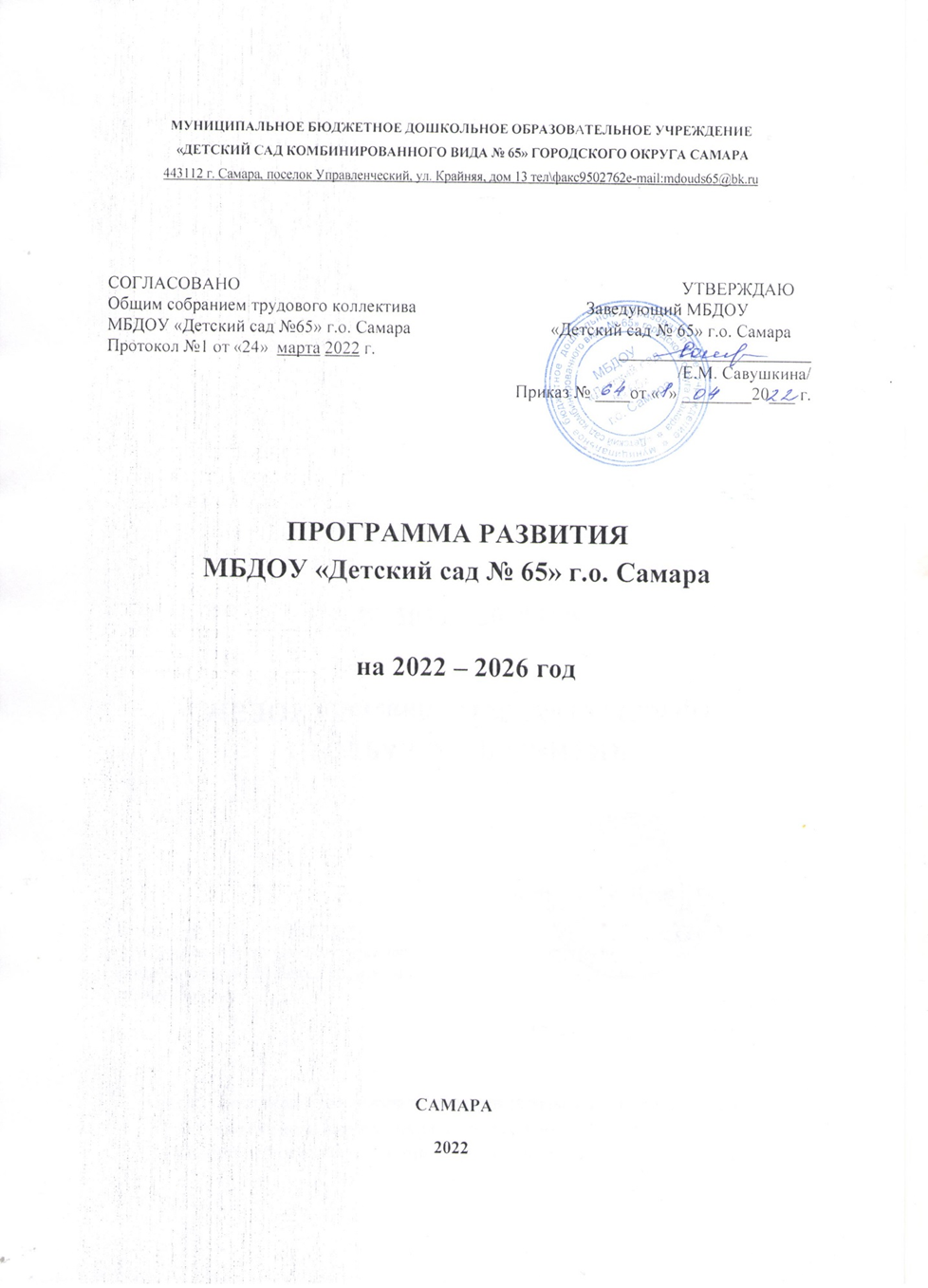 СОДЕРЖАНИЕ 1.ПАСПОРТ ПРОГРАММЫ РАЗВИТИЯ 2.ВВЕДЕНИЕ       Программа развития муниципального бюджетного дошкольного образовательного учреждения «Детский сад комбинированного вида № 65» городского округа Самара (далее- ДОУ) до 2026 года является документом, определяющим стратегические цели и перспективы развития учреждения.      Программа развития разработана в соответствии с целями реализации государственной образовательной политики Российской Федерации в области образования и потребностями субъектов образовательного процесса; является управленческим документом, определяющим пути развития учреждения на среднесрочную перспективу.       Программа развития как управленческий документ определяет ценностно- смысловые, целевые, содержательные и результативные приоритеты развития, задает основные направления эффективной реализации государственного задания.        Программа как проект перспективного развития учреждения призвана: обеспечить качественную реализацию государственного (муниципального) задания и всестороннее удовлетворение образовательных запросов субъектов образовательного процесса;•  консолидировать усилия всех заинтересованных субъектов образовательных отношений и социального окружения ДОУ для достижения целей Программы;         Настоящая программа сформирована на основе требований и задач, стоящих перед образовательной организацией, с учетом Постановление Правительства РФ от 26 декабря 2017 г. N 1642 «Об утверждении государственной программы Российской Федерации «Развитие образования», стратегии развития системы образования г. Самара. Реализация Программы развития позволит сформировать имидж учреждения, как организации, обеспечивающей высокий уровень дошкольного образования. Эта позиция является необходимым условием повышения конкурентоспособности учреждения, привлекательности для потенциальных потребителей/заказчиков образовательных услуг, что обеспечит возможность ДОУ занять высокие позиции в рейтинге ДОУ района и города. Программа включает в себя серию комплексных целевых проектов для всех участников образовательных отношений (воспитанников, педагогов, родителей и социальных партнеров). Статья 28 Федерального закона «Об образовании в Российской Федерации» относит к компетенции образовательной организации разработку и утверждение по согласованию с учредителем программы развития образовательной организации. Программа развития является обязательным локальным актом, наличие которого в образовательной организации закреплено законодательно. Программа развития определяет стратегические направления развития образовательной организации на среднесрочную перспективу.  Основными направлениями настоящей Программы развития являются: нормативная - является документом, обязательным для выполнения в полном объеме; целеполагающая - определяет ценности и задачи, ради достижения которых она введена в ДОУ; процессуальная - определяет логическую последовательность мероприятий, а также организационных форм и методов, средств и условий развития ДОУ; оценочная - выявляет качественные изменения в воспитательно-образовательном процессе посредством контроля и мониторинга хода и результатов реализации Программы развития.       Программа развития призвана способствовать созданию модели современного образовательного комплекса, совместной деятельности всех участников образовательных отношений на основе взаимовыгодного сотрудничества. Данная модель образовательных отношений должна создать комфортную среду для их личностного роста, а также профессионального роста педагогического коллектива на базе инновационного развития организации и повышения ее статуса.      Разработка Программы осуществлена, исходя из понимания того, что развитие носит вероятностный характер, так как этот процесс обусловлен многообразием внутренних и внешних факторов, влияющих на него на протяжении некоего временного периода. Факторы различаются по происхождению, направленности и периодичности действия, степени и характеру. Цели и задачи, обозначенные в Программе, ввиду влияния этих факторов, могут быть достигнуты/решены быстрее/медленнее или не достигнуты/не решены вовсе; они могут быть реализованы частично. Предполагается, что в процессе реализации Программы могут появляться новые, позитивные /негативные непрогнозируемые элементы - новообразования, появление которых предполагается отслеживать в период осуществления Программы 3.КОНЦЕПЦИЯ РАЗВИТИЯ  ОБРАЗОВАТЕЛЬНОЙ ОРГАНИЗАЦИИ  В КОНТЕКСТЕ РЕАЛИЗАЦИИ СТРАТЕГИИ РАЗВИТИЯ ОБРАЗОВАНИЯ 3.1. Ключевые приоритеты государственной политики   в сфере образования до 2026 года Ключевые приоритеты государственной политики в сфере общего образования до 2026 года определены в следующих стратегических документах: Постановление Правительства РФ от 26 декабря 2017 № 1642                       	Об 	утверждении 	государственной 	программы 	Российской 	Федерации 	"Развитие образования" (сроки реализации 2018-2025)  Указ Президента Российской Федерации от 7 мая 2018 г. № 204 в  части решения задач и достижения стратегических целей по направлению «Образование».  Национальный проект «Образование», утвержден президиумом  Совета при президенте РФ (протокол от 03.09.2018 №10)  Профессиональный стандарт «Педагог (педагогическая деятельность в сфере дошкольного, начального общего, основного общего, среднего общего образования) (воспитатель, учитель)», утвержденный приказом Министерства труда и социальной защиты Российской.  Стратегия развития воспитания в РФ на период до 2025 года,  утвержденная распоряжением Правительства РФ от 29.05.2015 г. № 996-р.  Региональные проекты г. Самары по реализации Национального проекта «Образование» Стратегические цели развития образования до 2024 года сформулированы в Национальном проекте «Образование»: Цель: обеспечение глобальной конкурентоспособности российского образования, вхождение Российской Федерации в число 10 ведущих стран мира по качеству общего образования.  Цель: воспитание гармонично развитой и социально ответственной личности на основе духовно-нравственных ценностей народов Российской Федерации, исторических и национально-культурных традиций. Конкретизация стратегических целей развития образования осуществлена в целевых показателях государственной программы Российской Федерации "Развитие образования" до 2024 года. Содержательно стратегия развития образования опирается на новую модель качества образования, отвечающего критериям международных исследований по оценке уровня подготовки обучающихся, и привлечения новых ресурсов, обеспечивающих достижение этого качества образования. Новая модель качества образования является компетентностной характеристикой образовательной деятельности обучающихся, оценивающей способность ребенка к использованию полученных знаний в организации его жизнедеятельности.  К новым ресурсам развития образования относятся: компетенции самостоятельной образовательной деятельности обучающихся в системе общего и дополнительного образования; возможности онлайн-образования; подготовка родителей как компетентных участников образовательных отношений. Инструментами достижения нового качества образования, актуальными для ДОУ выступают: модернизация содержания предметных областей и программ дополнительного образования с привлечением в образовательный процесс внешних субъектов (родителей, представителей предприятий, социальных институтов, студентов и др.); развитие экспериментальной и исследовательской, познавательной компетентности обучающихся; формирование цифровых компетенций обучающихся для использования возможностей проектирования индивидуальных учебных планов, сетевых форм реализации программ и поддержки одаренных детей; психолого-педагогическое консультирование родителей; подготовка педагогов к участию в национальной системе профессионального роста педагогических работников. 3.2. Миссия развития образовательной организации до 2026 года Стратегическим направлением обеспечение глобальной конкурентоспособности российского образования, вхождения Российской Федерации в число 10 ведущих стран мира по качеству общего образования, является формирование ценности к саморазвитию и самообразованию у обучающихся образовательных организаций всех видов и уровней.  В реализации этой стратегии МБДОУ «Детский сад № 65» г.о. Самара видит свою миссию в создании ДОУ, как ДОУ  - статусного образовательного Учреждения, которое будет обеспечивать высокое качество дошкольного образования, обладающее высокой степенью информационной открытости, имеющее  широкую сеть дополнительных образовательных услуг, внедряющее инновационные технологии в образовательный процесс и процессы управления и администрирования.  Будущая модель ДОУ, в первую очередь, предполагает обновление содержания образования, на основе обновления федерального государственного образовательного стандарта ДО, с учетом Национального проекта в сфере образования.  Особенностью усвоения содержания образования в ДОУ станет перенос акцента с позиции жесткой установки формирования знаний, умений и навыков, на позицию формирования средств и способов самостоятельного продвижения воспитанника в воспитательно - образовательном процессе.  Обновленное содержание образования потребует нового подхода и к оценке образовательных результатов воспитанников. Предполагается переход от оценки - как инструмента контроля, к оценке - как инструменту управления качеством образования. То есть переход от главного вопроса – «Что ребенок знает?»  осуществляется в совершенно новую плоскость: «Что ребенок умеет делать?»! Переход на компетентностный стандарт потребует обновления условий, технологий, средств и методов обучения. Системно - деятельностный и полидеятельностный подходы должны стать ресурсом качественного образования.       Инициативность и самостоятельность участников образовательных отношений (ребенок- педагог- родитель) - основные ценностные ориентиры Концепции Программы.         Программа предъявляет новые требования и к педагогам. Педагог должен сделать шаг и перейти от статуса педагога-практика к педагогу исследователю, заинтересованному в реализации системы профессионального роста        В результате реализации Программы развития ДОУ будет  обладать следующими чертами: ДОУ предоставляет ребенку качественное образование, соответствующее требованиям федеральных государственных стандартов второго поколения, что подтверждается через независимые формы оценки качества; в ДОУ действует воспитательная система культурно-нравственной ориентации, адекватная потребностям времени; деятельность ДОУ не наносит ущерба здоровью ребенка, в ней они чувствуют себя безопасно и защищены от негативных влияний внешней среды;  в ДОУ работает высокопрофессиональный творческий педагогический коллектив; педагоги ДОУ применяют в своей практике современные технологии воспитания, обучения и развития; ДОУ имеет эффективную систему управления, обеспечивающую не только ее успешное функционирование, но и развитие, используются механизмы государственно- общественного управления ДОУ; ДОУ имеет современную материально-техническую базу и пространственно- предметную среду, обладает необходимым количеством ресурсов для реализации ее планов; ДОУ имеет социальных партнеров.       Программа развития позволит Учреждению создавать новые  традиции, основанные на демократических принципах взаимодействия субъектов образовательных отношений, что позволит обеспечить развитие ДОУ в инновационном режиме и высокие результаты деятельности.       Особое значение для ДОУ имеет создание специальной среды с упором на новые образовательные технологии. Создание такой среды актуально и для развития профессиональных компетентностей педагогов в условиях введения профессиональных стандартов, имеющих отношения ДОУ. 3.3. Цели и задачи программы развития образовательной организации до 2026 года Целями развития образовательной организации до 2026 года выступают: Создание условий для получения качественного и доступного дошкольного образования для всех слоев населения. Создание системы  интерактивного взаимодействия социума и образовательного пространства детского сада  как инструмента воспитания гармонично развитой и социально -активной личности. Задачи реализации поставленных целей Программы: охрана и укрепление физического и психического здоровья детей, обеспечение их эмоционального благополучия, формирование ценностей здорового образа жизни. обеспечение психолого-педагогической поддержки семьи и повышение компетентности родителей (законных представителей) в вопросах развития и образования, охраны и укрепления здоровья детей, вовлечение родителей (законных представителей) в образовательный процесс детского сада. повышение эффективности управления и образования на основе использования ИКТ. формирование информационной культуры педагогов, воспитанников и их родителей формирование банка компьютерных обучающих программ, дидактических и методических материалов по использованию ИКТ – технологий в работе с детьми создание условий для повышения мотивации профессиональной деятельности педагогов ДОУ, формирование компетенций в соответствии с требованиями Профессионального стандарта освоение и внедрение новых технологий воспитания и образования воспитанников путем обновления развивающей образовательной среды ДОУ, способствующей самореализации ребенка в разных видах деятельности расширение спектра дополнительных образовательных услуг с учетом интересов участников образовательного процесса использование возможностей сетевого взаимодействия для интеграции в образовательном процессе. повышение информационной открытости образовательного пространства ДОУ обновление ресурсной базы ДОУ в соответствии с современными Требованиями выполнения плана мероприятий («Дорожная карта») по созданию в  ДОУ информационной образовательной среды 3.4. Целевые показатели развития образовательного учреждения по годам, соответствующие целевым показателям государственных документов по стратегии образования до 2026 года Основными показателями (индикаторами) реализации Программы являются показатели, характеризующие объем (содержание) и качество оказываемой государственной услуги по реализации образовательной программы дошкольного образования и осуществления присмотра и ухода за детьми в группах общеразвивающей направленности, а также показатели, являющиеся целевыми в рамках реализации каждого из заявленных проектов. 4. АНАЛИЗ ПОТЕНЦИАЛА РАЗВИТИЯ ДОУ  Анализ результатов реализации Программы развития МБДОУ «Детский сад № 65» г.о. Самара на период 2017- 2022 гг.     Необходимая потребность в развитии современной образовательной организации продиктована и определена территориальной особенностью нахождения ДОУ. Учреждение расположено в районе градообразующего предприятия, экологически чистом и географически обособленном. Ближайший микрорайон, относительно ДОУ, активно застраивается последние 10 лет. Анализ микросреды показывает, что учреждение не находится в выраженном конкурентном пространстве, поскольку услуги, предоставляемые близлежащими ДОУ, нельзя назвать уникальными. Кроме того, услуги, предоставляемые в этих ДОУ (при наличии) на платной основе, существенно ограничивают круг заинтересованных семей. Вместе с тем такое окружение может иметь и положительные аспекты, если рассматривать их в формате партнерского взаимодействия. В сложившейся среде необходимым условием для повышения привлекательности образовательных услуг является индивидуализация обучения и воспитания, ориентация на практические навыки и формирование ключевых компетенций у воспитанников расширение возможностей обучения в сфере дополнительного образования на безвозмездной основе.  Организационная структура и система управления.       Управление образовательным комплексом осуществляется на основе сочетания принципов единоначалия и коллегиальности. Текущее руководство деятельностью ДОУ осуществляет заведующий. В состав команды входят: старший воспитатель, заведующий хозяйством, главный бухгалтер. Коллегиальные органы управления сформированы на основании общего собрания работников образовательного учреждения. В целях учёта мнения родителей (законных представителей) несовершеннолетних воспитанников при принятии локальных нормативных актов, затрагивающих их  права и законные интересы, в Учреждении создан Совет родителей. Кадровое обеспечение.           Приоритетным направлением в управленческой модели ДОУ является создание коллектива единомышленников. Это предполагает осуществление управления на основе сотрудничества, сотворчества и со управления. Поэтому главным приоритетом управленческой деятельности является принцип сотрудничества. Это предусматривает делегирование определенных управленческих функций старшему воспитателю, а также  усиление роли самоанализа и самоконтроля в деятельности педагогов. В ДОУ  введена системы внутренней экспертизы воспитательно-образовательного процесса. Для всех работников ДОУ разработаны критерии самоанализа.         ДОУ находится в стадии формирования новой системы методической работы, которую организует старший воспитатель. Основу методического сопровождения инновационной деятельности составляют современные образовательные технологии в образовательном процессе, в том числе информационно-коммуникационные, а также проведение практических семинаров, недель педагогического мастерства, работа круглых столов. С учетом того, что в ДОУ сформирована система наставничества, для нас также является важным включение всех педагогов ДОУ не только в процесс обучения и воспитания детей, но и в процесс выстраивания единой парадигмы развития учреждения. Мы считаем необходимым организацию методической работы педагогов проводить через мероприятия, в основе которых лежат современные коммуникативные методики, которые позволят педагогам ДОУ  поделиться опытом собственной поисковой, исследовательской работы. В центре внимания  должны рассматриваться не только теоретические вопросы воспитательного и образовательного  процесса, но и их практические решения, что особенно важно и весьма ценно для роста профессионального мастерства педагога.  Формируемая система методической работы должны отвечать следующим вызовам: запрос на высокопрофессионального, творческого педагога; запрос на изменение роли воспитателя в процессе обучения и  воспитания               (от единственного источника знаний к субъекту сотрудничества); запрос на активное внедрение эффективных образовательных технологий как средства повышения мотивации детей к учению, развитие личности ребенка, повышение качества образования, сделавшим процесс образования здоровьесберегающим;запрос на умение работать в команде, не теряя своей индивидуальности.        Многообразие организационных форм методической работы в ДОУ  можно представить в виде трех взаимосвязанных групп таких форм: работа по единым методическим темам, психолого-педагогические семинары, практикумы, педагогические чтения, методические выставки, стенгазеты, бюллетени; групповые формы методической работы (Педагогические мастерские, школы передового опыта, групповое наставничество, взаимопосещение занятий и мероприятий); индивидуальные формы методической работы (индивидуальные консультации, собеседования, наставничество, работа над личной творческой темой, индивидуальное самообразование). Образовательный процесс (основная и дополнительные образовательные программы).      Основной целью деятельности ДОУ является образовательная деятельность по образовательным программам дошкольного образования. Формы обучения в учреждении с воспитанниками осуществляются в очной форме.     Повышению качества образовательной работы с воспитанниками способствует рационально организованная единая развивающая предметно-пространственная среда, создающая условия для совместной деятельности детей и педагогов и позволяющая варьировать способы и формы организации их жизнедеятельности. Эффект и поддержка положительного эмоционального фона создается за счет вариативного и рационального использования кабинетов специалистов, музыкального и спортивного зала и помещений  групповых в целом. При проектировании развивающей предметно-пространственной среды учитывалась и ее динамичность. В ДОУ создается современное информационно- насыщенное образовательное пространство с широким применением новых, в том числе, информационно - коммуникационных технологий, обеспечивающих качественные изменения в организации и содержании образовательной деятельности. Образовательная программа учитывает социальный заказа родителей (законных представителей), а также создает психологически комфортную образовательную и развивающую среду для общего интеллектуального развития личности.    В ДОУ созданы условия для удовлетворения индивидуальных потребностей воспитанников в получении дополнительного образования на безвозмездной основе, которое реализуется по 2 направленностям: познавательной художественно - эстетической        Образовательная программа сочетает в себе традиционную и развивающую модели. В основе реализации программы лежит системно - деятельностный подход, который предполагает воспитание и развитие качеств личности, отвечающих требованиям информационного общества, индивидуального развития каждого ребенка, в том числе одарённых детей, детей-инвалидов и детей с ограниченными возможностями здоровья. Поступление ребенка в школу является стартовой точкой нового этапа развития. Педагоги учитывают трудности адаптационного периода и заинтересованы в том, чтобы он прошел для детей менее болезненно. Ребенок должен быть готовым к новым формам сотрудничества со взрослыми и сверстниками, к изменению социальной ситуации развития, своего социального статуса. Для формирования «внутренней позиции школьника» надо создать условия, чтобы он хоть на несколько минут побыл настоящим учеником: посидел за партой, пообщался с учителем, привык к нему и его требования.         Взаимовыгодное сотрудничество ДОУ и школ, расположенных в шаговой доступности от ДОУ, в образовательном пространстве будет способствовать развитию компетенций будущего, создаст оптимальные условия для дифференциации и индивидуализации образовательного процесса посредством организации комплексного психолого-медико-педагогического сопровождения воспитанников     Характеристика социальной среды МБДОУ «Детский сад № 65» г.о. Самара расположен в Красноглинском внутригородском районе. В   непосредственной   близости   к   детскому   саду   находится:  2 Анализ проблем деятельности образовательной организации и их причины SWOT – анализ потенциала развития ДОУ        Для выявления потенциала развития образовательной системы ДОУ был проведен SWOT-анализ, который позволил выявить ее сильные и слабые стороны (внутренние факторы), перспективные возможности и риски ее развития (внешние факторы).        Анализ внутренней среды через SWOT-анализ позволяет выделить стратегические направления развития детского сада на период с 2022-2026 гг. в частиМодернизация образовательного процесса на новый качественный уровень Модернизация системы управления ДОУ в условиях реализации ФГОС ДО и внедрения Профессиональных стандартов Вовлечение родителей в образовательный процесс детского сада.  Расширение форм взаимодействия ДОУ с социальными партнерами Развитие ДОУ возможно в рамках трех сценариев: Консервативный сценарий предусматривает совершенствование существующих достижений ДОУ. Риск его реализации заключается в росте требований к функционированию педагогического коллектива и отсутствию инновационных направлений работы. Сценарий радикального развития предполагает выход на совершенно новые формы работы, что создает риск потерь достижений ДОУ. Оптимальным признается сценарий устойчивого развития, предполагающий дальнейшее развитие достижений ДОУ (сильных сторон ДОУ) в инновационном пространстве их реализации (преодоление слабых сторон).       Таким образом, система развивающей работы ДОУ (сильная сторона) должна получить свое методическое оформление для диссеминации в других ДОУ, не имеющих опыт работы с детьми по дополнительным программам. 4.3.Анализ внешней среды ДОУ. PEST-анализ        PEST - анализ позволяет проанализировать факторы внешней среды, которые оказывают важное влияние на образовательный процесс и среду ДОУ. Выделяют четыре основные группы факторов влияния внешней среды:  политические экономические   социальные  технологические.      Вывод:  В результате проведенного PEST-анализа были выявлены положительные отрицательные факторы внешней среды, влияющие на развитие системы образования ДОУ.   Рейтинг актуальности важнейших «точек роста» и проблем  в развитии ДОУ 4.5. Механизм мониторинга реализации Программы развития Непрерывный контроль выполнения программы осуществляет Педагогический совет МБДОУ «Детский сад №65» г.о. Самара в течение учебного года. Мониторинг проводится по оценке достижения целевых показателей программы, выполнению задач, реализации проектов и уникальных результатов инновационного развития образовательного учреждения. Результаты контроля представляются ежегодно на педагогическом совете  ДОУ, публикуются на сайте  детского сада , как часть отчета о самообследовании в апреле каждого года. При необходимости в Программу развития вносятся коррективы приказом заведующего ДОУ. 5. «Дорожная карта» реализации Программы  по обеспечению достижения основных целевых показателей стратегии развития образования до 2026 года  6.Финансовый план реализации Программы      Успешность реализации Программы развития будет возможна в рамках эффективного расходования ежегодной субсидии из регионального/федерального бюджета на выполнение утвержденного государственного (муниципального) задания и привлечения дополнительных финансовых средств от иной приносящей доход деятельности (ИПДД) - целевые районные программы, гранты, благотворительность. 7. Проекты образовательной организации по реализации приоритетов стратегии развития образования –  механизмы проектного управления ОПИСАНИЕ ПЛАНИРУЕМЫХ РЕЗУЛЬТАТОВ РЕАЛИЗАЦИИ ПРОГРАММЫ, ИХ КОЛИЧЕСТВЕННЫЕ И КАЧЕСТВЕННЫЕ ПОКАЗАТЕЛИ Планируемые результаты: для ДОУ –создание единой информационной среды, работа коллектива в творческом поисковом режиме. Повышение конкурентоспособности учреждения для детей – получение ребенком полноценного качественного дошкольного образования, в соответствии с его индивидуальными возможностями, способностями и интересами для педагогического коллектива – готовность педагога к образованию и самообразованию повышению уровня информационно – коммуникативной компетентности, развитию творческого и интеллектуального потенциала, адекватному использованию информационных ресурсов в различных сферах образовательной деятельности для семьи – повышение педагогической компетентности родителей, сохранение здоровья ребенка и его готовность к обучению в школе для социума – изменение структуры информационного взаимодействия Индикаторные показатели реализации программы информатизации ДОУ 1.Паспорт Программы развития образовательной организации 1.Паспорт Программы развития образовательной организации 32.Введение 2.Введение 5 3 Концепция развития у образовательной организации в контексте реализации стратегии развития образования 3 Концепция развития у образовательной организации в контексте реализации стратегии развития образования 3 Концепция развития у образовательной организации в контексте реализации стратегии развития образования 3.1. Ключевые приоритеты государственной политики в сфере образования  до 2026 года 73.2. Миссия развития образовательной организации 8 3.3. Цели и задачи развития образовательной организации 93.4. Целевые показатели развития образовательной организации по годам, соответствующие целевым показателям государственных документов по стратегии образования до 2024 года 104.Анализ потенциала развития образовательной организации по реализации стратегии развития образования 4.Анализ потенциала развития образовательной организации по реализации стратегии развития образования 4.Анализ потенциала развития образовательной организации по реализации стратегии развития образования 4.1 Анализ результатов реализации прежней программы развития образовательной организации  2017-2022 г.г. 11 4.2 SWOT – анализ потенциала образовательной организации 17 4.3. Анализ внешней среды ДОУ.  PEST-анализ 19 4.4. Рейтинг актуальности важнейших «точек роста» и проблем в развитии образовательной организации 20 4.5. Механизм мониторинга реализации Программы развития 20 5.«Дорожная карта» реализации Программы по обеспечению достижения основных целевых показателей стратегии развития образования  до 2026 года 5.«Дорожная карта» реализации Программы по обеспечению достижения основных целевых показателей стратегии развития образования  до 2026 года 22 6.Финансовый план реализации Программы развития 6.Финансовый план реализации Программы развития 23 7.Проекты образовательной организации по реализации приоритетов стратегии развития образования - механизмы проектного управления 7.Проекты образовательной организации по реализации приоритетов стратегии развития образования - механизмы проектного управления 238.Описание планируемых результатов реализации Программы, их количественные и качественные показатели 8.Описание планируемых результатов реализации Программы, их количественные и качественные показатели 26Полное наименование Программы Программа развития муниципального бюджетного дошкольного образовательного учреждения «Детский сад комбинированного вида № 65» городского округа Самара на период   2022 - 2026 года. Основания для разработки Программы Постановление Правительства РФ от 26 декабря 2017 № 1642                  Об 	утверждении 	государственной 	программы 	Российской Федерации "Развитие образования" (сроки реализации 2018-2025)  Указ Президента Российской Федерации от 7 мая 2018 г. № 204 в  части решения задач и достижения стратегических целей по направлению «Образование».  Национальный проект «Образование», утвержден президиумом  Совета при президенте РФ (протокол от 03.09.2018 №10)  Стратегия развития воспитания в РФ на период до 2025 года,  утвержденная распоряжением Правительства РФ от 29.05.2015 г. № 996-р.  Региональные проекты г. Самара по реализации: Национального проекта «Образование»Концепция развития дополнительного образования детей в РФ, утвержденная распоряжением Правительства РФ от 04.09.2014 № 1726-р. Санитарные правила СП 2.4.3648-20 «Санитарно-эпидемиологические требования к организациям воспитания и обучения, отдыха и оздоровления детей и молодежи» Примерное положение об оказании логопедической помощи в организациях, осуществляющих образовательную деятельность, утвержденное Распоряжением Минпросвещения России от 06.08.2020 № Р-75. Порядок организации и осуществления образовательной деятельности по основным общеобразовательным программам - образовательным программам дошкольного образования, утвержденный приказом Минпросвещения России от 31.07.2020 № 373.Устав МБДОУ «Детский сад № 65» г. о. СамараСроки и этапы реализации Программы Программа реализуется в 2022 - 2026 годы в три этапа: I этап – 2022-2023 гг. Организационно-мобилизационный:   мониторинг имеющихся ресурсов, поиск условий для реализации и начало выполнения Программы.    II этап – 2023-2025 гг. Инновационный:  апробация новшеств и преобразований-   внедрение их в текущую работу детского сада.     III этап – 2025-2026 гг. Итоги - обобщающий:  подведение итогов и соотнесение результатов деятельности с целями и задачами по основным направлениям реализации Программы Цель Программы Создание условий для получения качественного и доступного дошкольного образования для всех слоев населения. Создание системы интерактивного взаимодействия социума и образовательного пространства детского сада как инструмента воспитания гармонично развитой и социально -активной личности. Основные задачи Программы охрана и укрепление физического и психического здоровья детей, обеспечение их эмоционального благополучия, формирование ценностей здорового образа жизни. обеспечение психолого-педагогической поддержки семьи и повышение компетентности родителей (законных представителей) в вопросах развития и образования, охраны и укрепления здоровья детей, вовлечение родителей (законных представителей) в образовательный процесс детского сада. повышение эффективности управления и образования на основе использования ИКТ формирование информационной культуры педагогов, воспитанников и их родителей формирование банка компьютерных обучающих программ, дидактических и методических материалов по использованию ИКТ – технологий в работе с детьми создание условий для повышения мотивации профессиональной деятельности педагогов ДОУ, формирование компетенций в соответствии с требованиями Профессионального стандарта освоение и внедрение новых технологий воспитания и образования 	воспитанников, 	путем 	обновления 	развивающей образовательной среды ДОУ, способствующей самореализации ребенка в разных видах деятельности расширение спектра дополнительных образовательных услуг с учетом интересов участников образовательного процесса использование возможностей сетевого взаимодействия для  интеграции в образовательном процессе. повышение информационной открытости образовательного  пространства ДОУ обновление ресурсной базы ДОУ в соответствии с современными Требованиями выполнения плана мероприятий («Дорожная карта») по созданию в ДОУ информационной образовательной среды Основные  проекты Программы Проект «Современный детский сад» Проект «Успех каждого ребенка» Проект «Современные родители» Проект «Цифровая образовательная среда» Проект «Кадровый потенциал» Ожидаемые конечные результаты/ целевые показатели  инфраструктура и организация образовательного процесса  ДОУ соответствует требованиям законодательства регламентирующим организацию образовательного процесса; 100 % педагогов и руководителей ДОУ пройдут повышение квалификации и (или) профессиональную переподготовку по современному содержанию образования (в том числе ФГОС ДОУ соответствующих ступеней образования) и инновационным технологиям; не менее 50 % педагогов работают по инновационным образовательным технологиям; в ДОУ реализуется подпрограмма поддержки талантливых  детей (по различным направлениям интеллектуального, творческого, физического развития); не менее 50 % родителей (законных представителей)  включены в различные формы активного взаимодействия с ДОУ  в ДОУ создан и эффективно работает образовательный проект «Точка роста»  поддержание рабочего интернет-сайта ДОУ для повышения  информированности родителей и привлечения их к процессу воспитания обеспечение рабочих мест педагогов ДОУ Интернетом через WiFi-роутеры Основные разработчики Программы Рабочая группа из работников учреждения ФИО, должность,  телефон руководителя программы Савушкина Елена Михайловна, заведующий  Телефон\факс: 9502762 Адрес сайта  в ДОУ  Интернете http://detsad65.ru  № Наименован ие показателя Единица измерения 2022 2023 20242025 2026 1. Наполняемость групп % 100% 100% 100% 100% 100% 2. Уровень освоения образовательной программы ДОУ баллы высокий высокий высокий высоки й высок ий 3. Степень удовлетворенности родителей % 85% 89% 90% 95% 100% 4. Уровень маркетинговой привлекательности и конкурентоспособн ости ДОУ баллы выше среднего выше среднего высоки й высоки й высок ий 5. Уровень качества педагогического процесса в ДОУ баллы средний выше среднего высокий высоки й высок ий 6. Наличие полноценного инструментария для оценки качества образования да/нет нет да да да да 7. Количество педагогов, принимающих участие в работе инновационной сети различных уровней % 20% 40% 50% 70% 80% 8. Уровень посещаемости официального сайта ДОУ баллы Ниже среднего среднийвыше среднего высоки й высок ий 9. Количество педагогов, использующих электронную систему мониторинга % 10% 30% 50% 100% 100% 10.Количество педагогов, системно использующих ИКТ и иные современные образовательные технологии % 70% 80% 90% 100% 100% 11.Уровень положительной мотивации педагогов баллы средний средний выше среднег о высоки й высок ий 12.Количество совместных мероприятий с родителями воспитанников % (увеличение на) 10% 15% 20% 25% 30% 13.Количество социальных партнеров % (увеличение на) 10% 15% 20% 25% 25% 14.Соответствие материально- технических условий требованиям ФГОС соотв./ не соотв.  соотв.  соотв.  соотв.  соотв.  соотв. Полное наименование: муниципальное бюджетное дошкольное образовательное учреждение «Детский сад комбинированного вида № 65» г.о. Самара  Сокращенное название: МБДОУ «Детский сад № 65» г.о. Самара Тип учреждения: дошкольная образовательная организация Вид учреждения: детский сад комбинированного вида Организационно- правовая форма: муниципальное учреждение Юридический (почтовый адрес): 	443112, 	г. Самара, поселок Управленческий, ул. Крайняя, д. 13Телефон/факс телефон/ факс (846) 950-27-62; телефон (846) 950-33-00 E-mail mdouds65@bk.ru  Адрес сайта http://detsad65.ru   Год основания 1983 год Проектная мощность / списочный состав воспитанников 234   / 273 Лицензия № 6382 от 25 декабря 2015 года на осуществление образовательной деятельности   срок действия: бессрочно                                       Уровень образования  дошкольное образование Форма обучения  очное Нормативный срок обучения  5 лет Основной язык  воспитание и обучение в детском саду осуществляется на русском языке Структура дошкольной образовательной организации Количество групп общеразвивающей направленности-9 из них: 2 группы для детей от 2 до 3 лет 7 групп для детей от 3 до 7 дет Количество групп компенсирующей направленности (ТНР 5-7 лет) -3 Сведения о численности воспитанников Материально-технические условия для реализации основной общеобразовательной программы дошкольного образования − кабинет заведующего − методический кабинет кабинет заведующего хозяйством кабинет главного бухгалтера  − групповые и спальные помещения, приемные, туалетные комнаты − спортивный, музыкальный зал - кабинет педагога-психолога кабинеты учителей –логопедов  Кадровый потенциал педагогических работников  ДОУ Педагогический процесс в ДОУ обеспечивают 27 педагогов : воспитателей3 учителя-логопеда музыкальный руководитель 1 педагог-психолог инструктор по физической культуре 1 старший воспитатель Педагогический процесс в ДОУ обеспечивают 27 педагогов : воспитателей3 учителя-логопеда музыкальный руководитель 1 педагог-психолог инструктор по физической культуре 1 старший воспитатель Педагогический процесс в ДОУ обеспечивают 27 педагогов : воспитателей3 учителя-логопеда музыкальный руководитель 1 педагог-психолог инструктор по физической культуре 1 старший воспитатель Педагогический процесс в ДОУ обеспечивают 27 педагогов : воспитателей3 учителя-логопеда музыкальный руководитель 1 педагог-психолог инструктор по физической культуре 1 старший воспитатель Педагогический процесс в ДОУ обеспечивают 27 педагогов : воспитателей3 учителя-логопеда музыкальный руководитель 1 педагог-психолог инструктор по физической культуре 1 старший воспитатель Педагогический процесс в ДОУ обеспечивают 27 педагогов : воспитателей3 учителя-логопеда музыкальный руководитель 1 педагог-психолог инструктор по физической культуре 1 старший воспитатель Педагогический процесс в ДОУ обеспечивают 27 педагогов : воспитателей3 учителя-логопеда музыкальный руководитель 1 педагог-психолог инструктор по физической культуре 1 старший воспитатель Педагогический процесс в ДОУ обеспечивают 27 педагогов : воспитателей3 учителя-логопеда музыкальный руководитель 1 педагог-психолог инструктор по физической культуре 1 старший воспитатель Педагогический процесс в ДОУ обеспечивают 27 педагогов : воспитателей3 учителя-логопеда музыкальный руководитель 1 педагог-психолог инструктор по физической культуре 1 старший воспитатель Педагогический процесс в ДОУ обеспечивают 27 педагогов : воспитателей3 учителя-логопеда музыкальный руководитель 1 педагог-психолог инструктор по физической культуре 1 старший воспитатель Кадровый потенциал педагогических работников  ДОУ образование образование образование образование образование образование образование образование образование Кадровый потенциал педагогических работников  ДОУ высшее высшее педагогическое высшее педагогическое высшее педагогическое Средне-специальное Средне-специальное средне- специальн. педагогическое средне- специальн. педагогическое средне- специальн. педагогическое Кадровый потенциал педагогических работников  ДОУ 15 10 10 10 12 12 8 8 8 Кадровый потенциал педагогических работников  ДОУ квалификационная категория квалификационная категория квалификационная категория квалификационная категория квалификационная категория квалификационная категория квалификационная категория квалификационная категория квалификационная категория Кадровый потенциал педагогических работников  ДОУ высшая первая первая первая Без категории Без категории Без категории Без категории Без категории Кадровый потенциал педагогических работников  ДОУ 124 4 4 11 11 11 11 11 Кадровый потенциал педагогических работников  ДОУ педагогический стаж педагогический стаж педагогический стаж педагогический стаж педагогический стаж педагогический стаж педагогический стаж педагогический стаж педагогический стаж Кадровый потенциал педагогических работников  ДОУ до3 лет от 3 до 5 от 3 до 5 от 5 до 10 от 5 до 10 от 10 до 15 от 15 до 20 от 15 до 20 20 и более Кадровый потенциал педагогических работников  ДОУ 4 1 1 2 2 6 5 5 9 Кадровый потенциал педагогических работников  ДОУ возрастной состав педагогического коллектива возрастной состав педагогического коллектива возрастной состав педагогического коллектива возрастной состав педагогического коллектива возрастной состав педагогического коллектива возрастной состав педагогического коллектива возрастной состав педагогического коллектива возрастной состав педагогического коллектива возрастной состав педагогического коллектива Кадровый потенциал педагогических работников  ДОУ Пол /возраст до 20 лет до 20 лет с 20 до 35 лет с 20 до 35 лет с 35 до 50 лет с 50 до 60 лет с 50 до 60 лет Свыше 60 лет Кадровый потенциал педагогических работников  ДОУ женский 004 4 16 4 4 3 Сведения о комплектовании Общее количество воспитанников –273 Кол-во мальчиков – 148Кол-во девочек – 12533 ребенка раннего возраста от 2 лет до 3 лет240 детей дошкольного возраста от 3 до 7 лет 73 ребенка подготовительных групп от 6 до 7 лет Общее количество воспитанников –273 Кол-во мальчиков – 148Кол-во девочек – 12533 ребенка раннего возраста от 2 лет до 3 лет240 детей дошкольного возраста от 3 до 7 лет 73 ребенка подготовительных групп от 6 до 7 лет Общее количество воспитанников –273 Кол-во мальчиков – 148Кол-во девочек – 12533 ребенка раннего возраста от 2 лет до 3 лет240 детей дошкольного возраста от 3 до 7 лет 73 ребенка подготовительных групп от 6 до 7 лет Общее количество воспитанников –273 Кол-во мальчиков – 148Кол-во девочек – 12533 ребенка раннего возраста от 2 лет до 3 лет240 детей дошкольного возраста от 3 до 7 лет 73 ребенка подготовительных групп от 6 до 7 лет Общее количество воспитанников –273 Кол-во мальчиков – 148Кол-во девочек – 12533 ребенка раннего возраста от 2 лет до 3 лет240 детей дошкольного возраста от 3 до 7 лет 73 ребенка подготовительных групп от 6 до 7 лет Общее количество воспитанников –273 Кол-во мальчиков – 148Кол-во девочек – 12533 ребенка раннего возраста от 2 лет до 3 лет240 детей дошкольного возраста от 3 до 7 лет 73 ребенка подготовительных групп от 6 до 7 лет Общее количество воспитанников –273 Кол-во мальчиков – 148Кол-во девочек – 12533 ребенка раннего возраста от 2 лет до 3 лет240 детей дошкольного возраста от 3 до 7 лет 73 ребенка подготовительных групп от 6 до 7 лет Общее количество воспитанников –273 Кол-во мальчиков – 148Кол-во девочек – 12533 ребенка раннего возраста от 2 лет до 3 лет240 детей дошкольного возраста от 3 до 7 лет 73 ребенка подготовительных групп от 6 до 7 лет Общее количество воспитанников –273 Кол-во мальчиков – 148Кол-во девочек – 12533 ребенка раннего возраста от 2 лет до 3 лет240 детей дошкольного возраста от 3 до 7 лет 73 ребенка подготовительных групп от 6 до 7 лет Сведения о комплектовании Третий ребенок в семье Третий ребенок в семье Третий ребенок в семье Третий ребенок в семье Третий ребенок в семье 1616Сведения о комплектовании Дети инвалиды Дети инвалиды Дети инвалиды Дети инвалиды Дети инвалиды 2 2 Организация жизни детей опирается на определенный суточный режим, который представляет собой рациональное чередование отрезков сна и бодрствования в соответствии с физиологическими обоснованиями.  Режим дня детей в  учреждении разработан для каждой возрастной группы с учетом требований СанПиН - 2.4.3648-20. опирается на определенный суточный режим, который представляет собой рациональное чередование отрезков сна и бодрствования в соответствии с физиологическими обоснованиями.  Режим дня детей в  учреждении разработан для каждой возрастной группы с учетом требований СанПиН - 2.4.3648-20. опирается на определенный суточный режим, который представляет собой рациональное чередование отрезков сна и бодрствования в соответствии с физиологическими обоснованиями.  Режим дня детей в  учреждении разработан для каждой возрастной группы с учетом требований СанПиН - 2.4.3648-20. опирается на определенный суточный режим, который представляет собой рациональное чередование отрезков сна и бодрствования в соответствии с физиологическими обоснованиями.  Режим дня детей в  учреждении разработан для каждой возрастной группы с учетом требований СанПиН - 2.4.3648-20. опирается на определенный суточный режим, который представляет собой рациональное чередование отрезков сна и бодрствования в соответствии с физиологическими обоснованиями.  Режим дня детей в  учреждении разработан для каждой возрастной группы с учетом требований СанПиН - 2.4.3648-20. опирается на определенный суточный режим, который представляет собой рациональное чередование отрезков сна и бодрствования в соответствии с физиологическими обоснованиями.  Режим дня детей в  учреждении разработан для каждой возрастной группы с учетом требований СанПиН - 2.4.3648-20. опирается на определенный суточный режим, который представляет собой рациональное чередование отрезков сна и бодрствования в соответствии с физиологическими обоснованиями.  Режим дня детей в  учреждении разработан для каждой возрастной группы с учетом требований СанПиН - 2.4.3648-20. опирается на определенный суточный режим, который представляет собой рациональное чередование отрезков сна и бодрствования в соответствии с физиологическими обоснованиями.  Режим дня детей в  учреждении разработан для каждой возрастной группы с учетом требований СанПиН - 2.4.3648-20. опирается на определенный суточный режим, который представляет собой рациональное чередование отрезков сна и бодрствования в соответствии с физиологическими обоснованиями.  Режим дня детей в  учреждении разработан для каждой возрастной группы с учетом требований СанПиН - 2.4.3648-20. опирается на определенный суточный режим, который представляет собой рациональное чередование отрезков сна и бодрствования в соответствии с физиологическими обоснованиями.  Режим дня детей в  учреждении разработан для каждой возрастной группы с учетом требований СанПиН - 2.4.3648-20. Продолжительность образовательной деятельности для детей от 2-х до 3-х лет не более 8-10 минут, для детей от 3 до 4 лет – не более 15 минут, для детей от 4 до 5 лет – не более 20 минут, для детей от 5 до 6 лет – не более 25 минут, для детей от 6 до 7 лет – не более 30 минут. для детей от 2-х до 3-х лет не более 8-10 минут, для детей от 3 до 4 лет – не более 15 минут, для детей от 4 до 5 лет – не более 20 минут, для детей от 5 до 6 лет – не более 25 минут, для детей от 6 до 7 лет – не более 30 минут. для детей от 2-х до 3-х лет не более 8-10 минут, для детей от 3 до 4 лет – не более 15 минут, для детей от 4 до 5 лет – не более 20 минут, для детей от 5 до 6 лет – не более 25 минут, для детей от 6 до 7 лет – не более 30 минут. для детей от 2-х до 3-х лет не более 8-10 минут, для детей от 3 до 4 лет – не более 15 минут, для детей от 4 до 5 лет – не более 20 минут, для детей от 5 до 6 лет – не более 25 минут, для детей от 6 до 7 лет – не более 30 минут. для детей от 2-х до 3-х лет не более 8-10 минут, для детей от 3 до 4 лет – не более 15 минут, для детей от 4 до 5 лет – не более 20 минут, для детей от 5 до 6 лет – не более 25 минут, для детей от 6 до 7 лет – не более 30 минут. для детей от 2-х до 3-х лет не более 8-10 минут, для детей от 3 до 4 лет – не более 15 минут, для детей от 4 до 5 лет – не более 20 минут, для детей от 5 до 6 лет – не более 25 минут, для детей от 6 до 7 лет – не более 30 минут. для детей от 2-х до 3-х лет не более 8-10 минут, для детей от 3 до 4 лет – не более 15 минут, для детей от 4 до 5 лет – не более 20 минут, для детей от 5 до 6 лет – не более 25 минут, для детей от 6 до 7 лет – не более 30 минут. для детей от 2-х до 3-х лет не более 8-10 минут, для детей от 3 до 4 лет – не более 15 минут, для детей от 4 до 5 лет – не более 20 минут, для детей от 5 до 6 лет – не более 25 минут, для детей от 6 до 7 лет – не более 30 минут. для детей от 2-х до 3-х лет не более 8-10 минут, для детей от 3 до 4 лет – не более 15 минут, для детей от 4 до 5 лет – не более 20 минут, для детей от 5 до 6 лет – не более 25 минут, для детей от 6 до 7 лет – не более 30 минут. для детей от 2-х до 3-х лет не более 8-10 минут, для детей от 3 до 4 лет – не более 15 минут, для детей от 4 до 5 лет – не более 20 минут, для детей от 5 до 6 лет – не более 25 минут, для детей от 6 до 7 лет – не более 30 минут. Дополнительное образование на безвозмездной  основе в детском саду реализуются программы дополнительного образования детей по следующим направлениям в детском саду реализуются программы дополнительного образования детей по следующим направлениям в детском саду реализуются программы дополнительного образования детей по следующим направлениям в детском саду реализуются программы дополнительного образования детей по следующим направлениям в детском саду реализуются программы дополнительного образования детей по следующим направлениям в детском саду реализуются программы дополнительного образования детей по следующим направлениям в детском саду реализуются программы дополнительного образования детей по следующим направлениям в детском саду реализуются программы дополнительного образования детей по следующим направлениям в детском саду реализуются программы дополнительного образования детей по следующим направлениям в детском саду реализуются программы дополнительного образования детей по следующим направлениям Дополнительное образование на безвозмездной  основе Направленность Направленность Охват воспитанников дополнительными образовательными программами Охват воспитанников дополнительными образовательными программами Охват воспитанников дополнительными образовательными программами Охват воспитанников дополнительными образовательными программами Охват воспитанников дополнительными образовательными программами Охват воспитанников дополнительными образовательными программами Охват воспитанников дополнительными образовательными программами Дополнительное образование на безвозмездной  основе Программы художественно-эстетической направленности Программы художественно-эстетической направленности Дети с 3 до 7 лет Дети с 3 до 7 лет Дети с 3 до 7 лет Дети с 3 до 7 лет Дети с 3 до 7 лет Дети с 3 до 7 лет Дети с 3 до 7 лет Дополнительное образование на безвозмездной  основе Программы познавательной направленности Программы познавательной направленности Дети с 5 до 7 лет Дети с 5 до 7 лет Дети с 5 до 7 лет Дети с 5 до 7 лет Дети с 5 до 7 лет Дети с 5 до 7 лет Дети с 5 до 7 лет Дополнительное образование на безвозмездной  основе Рейтинг по результатам  НСОКО Результаты независимой оценки качества образования, которая          проводилась в 2021 году:95 баллов  Результаты независимой оценки качества образования, которая          проводилась в 2021 году:95 баллов  Результаты независимой оценки качества образования, которая          проводилась в 2021 году:95 баллов  Результаты независимой оценки качества образования, которая          проводилась в 2021 году:95 баллов  Результаты независимой оценки качества образования, которая          проводилась в 2021 году:95 баллов  Результаты независимой оценки качества образования, которая          проводилась в 2021 году:95 баллов  Результаты независимой оценки качества образования, которая          проводилась в 2021 году:95 баллов  Результаты независимой оценки качества образования, которая          проводилась в 2021 году:95 баллов  Результаты независимой оценки качества образования, которая          проводилась в 2021 году:95 баллов  Результаты независимой оценки качества образования, которая          проводилась в 2021 году:95 баллов  Результат ВСОКОСогласно разработанной в 2021 системе, показатель деятельности ОО в 2020-21 уч.году составил в среднем 78 %Согласно разработанной в 2021 системе, показатель деятельности ОО в 2020-21 уч.году составил в среднем 78 %Согласно разработанной в 2021 системе, показатель деятельности ОО в 2020-21 уч.году составил в среднем 78 %Согласно разработанной в 2021 системе, показатель деятельности ОО в 2020-21 уч.году составил в среднем 78 %Согласно разработанной в 2021 системе, показатель деятельности ОО в 2020-21 уч.году составил в среднем 78 %Согласно разработанной в 2021 системе, показатель деятельности ОО в 2020-21 уч.году составил в среднем 78 %Согласно разработанной в 2021 системе, показатель деятельности ОО в 2020-21 уч.году составил в среднем 78 %Согласно разработанной в 2021 системе, показатель деятельности ОО в 2020-21 уч.году составил в среднем 78 %Согласно разработанной в 2021 системе, показатель деятельности ОО в 2020-21 уч.году составил в среднем 78 %Согласно разработанной в 2021 системе, показатель деятельности ОО в 2020-21 уч.году составил в среднем 78 %Организации  (Социальные партнеры) Направления взаимодействия ГБОУ СОШ № 127 Экскурсии детей в школу; посещение  воспитателями открытых уроков в 1 классе; участие в круглых столах по обеспечению  преемственности педагогов ГБДОУ и ГБОУКадетский корпус «Юность»взаимное участие в мероприятиях военно-патриотической направленностиМХШ №4 «Детская филармония» совместный проект организация и проведение мероприятий по формированию музыкальной культурыМБДОУ «Детский сад № 67» г.о. Самара распространение педагогического опыта  повышение квалификации педагогических работников участие 	в 	научно-методических  мероприятиях: 	семинарах, 	педагогических чтениях, научно-практических конференциях и др.Организации культуры и спорта Направления взаимодействия ГБУ «Чайка» (центр физической культуры, спорта и здоровья Красноглинского района) проведение спортивных мероприятий, соревнований, конкурсов    ЦДО «Красноглинский»участие 	в 	конкурсном 	движении, инновационных педагогических проектах; участие 	в 	научно-методических  мероприятиях: 	семинарах, 	педагогических чтениях, научно-практических конференциях и др.; повышение квалификации педагогических работников Организации здравоохранения Направления взаимодействия ГУЗ ГБ №7 (детское отделение)  совместная работа по анализу и снижению заболеваемости детей; осмотр детей подготовительных к школе групп специалистами поликлиники;Оценка актуального состояния внутреннего потенциала ДОУ Оценка актуального состояния внутреннего потенциала ДОУ Сильная сторона (S) Слабая сторона (W) образовательный процесс  организуется в соответствии с ФГОС ДО своевременная помощь вадаптации к ДОУ  наличие инициативного  педагогического коллектива;  позитивный опыт работы  творческих групп педагогов  внутрикорпоративное повышение квалификации информационная  открытость ДОУ развитие системы  взаимодействия с родительской общественностью наличие у всех педагогов  ДОУ разработанных индивидуальных карт роста профессионального мастерства  (карт самообразования)наличие педагогов –  наставников, готовых работать с молодыми специалистами низкая вовлеченность родителей в воспитательно - образовательный процесс, обусловленная несформированностью у них компетенции ответственного родительства слабое развитие новых форм  получения образования (дистанционное образование) разработка индивидуальных образовательных маршрутов ограниченность материально- технической базы (устаревшее компьютерное оборудование) необходимость повышения  квалификации педагогов и других специалистов, работающих с одаренными детьми и детьми с ОВЗ снижения нагрузки детей,  сохранения и укрепления их физического и психического здоровья в рамках организации воспитательно- образовательного процесса. отсутствие у педагогов  сформированных «цифровых компетенций» недостаточный уровень  мотивации педагогов   к участию в конкурсном движении и соревнования снизился уровень мотивации  педагогов к исследовательской деятельности Оценка перспектив развития с опорой на внешнее окружение Оценка перспектив развития с опорой на внешнее окружение Благоприятные возможности (O) Риски (T) использование сетевого  взаимодействия с целью: создания 	единого образовательного пространства, создания профессиональных сообществ использование  информационно-  коммуникативной компетентности педагогов в целях обеспечения открытости ДОУ. высокий рейтинг ДОУ районе  изменение социальных  потребностей и возможностей семьи  демографические изменения  (высокий или низкий уровень рождаемости)дефицит бюджетного  финансирования ДОУP-политика + Соответствие целям развития РФ, города Самары и поселка Управленческий(государственный заказ)  + Повышение статуса профессии педагога Рост конкурентоспособности мегаполиса (повышение уровня конкурентоспособности ПАО «ОДК-Кузнецов»Отсутствие законодательного регулирования некоторых областей деятельности образовательной организации - Предоставление спектра образовательных возможностей ДОУ ограничено материальными возможностями ДОУ и родителей E - экономика + Есть возможность привлечения дополнительного финансирования - Низкая эффективность распределения финансовых средств на оплату труда  работников в соответствии с результатами их работы, особенно не педагогический персонал S - социум + Демографическая политика государства + Возможности города (культурные ресурсы) Родители – не партнеры, а критики Национальный состав семей Увеличение числа детей с ОВЗ и детей инвалидов Развитие социальных сетей ДОУ-конкуренты Удаленность от культурного центра городаT - технологии + применение технологий: здоровьесберегающие личностно-ориентированные проектной деятельности информационно-коммуникативные исследовательской деятельности - ориентация педагогов выборочная и  приводит к недостаточному освоению других новых технологий и методик № Формулировки 	преимуществ 	и 	проблем 	в развитии детского сада Оценка степени их важности для развития ДОУ  (баллы 0-5) Оценка их использования и решения силами ДОУ  (баллы 0-5) Рейтинг последователь ности их решения и использования 1 а)  преимущества: тесная взаимосвязь и сотрудничество педагога, семьи и обучающегося, где главной ценностью выступает индивидуальный успех ребенка; современная инфраструктура образовательной среды детского сада, способной обеспечить реализацию индивидуального маршрута обучения обучающегося в условиях обучения; высокая эффективность детского сада в работе с молодыми педагогами с использованием системы наставничества. 5 4 5 5 4 4 3 3 3 2 б) проблемы: бережное отношение родителей к ребенку, стремление оградить его от конкурсных процедур и ограничить его обучение рамками комфортной образовательной среды детского сада; стремление детского сада решать все задачи своими силами затрудняет развитие сетевого взаимодействия с социальными партнерами, может привести к сужению образовательного пространства; ограничения в организации инновационной деятельности, направленной на решение внутренних проблем образовательного учреждения. 4 5 3 4 4 3 2 1 3 Мероприятие Срок реализации Ответственный Форма отчетности Планируемый результат Направление 1. Обеспечение эффективного функционирования и постоянного роста профессиональной компетентности стабильного коллектива учреждения Направление 1. Обеспечение эффективного функционирования и постоянного роста профессиональной компетентности стабильного коллектива учреждения Направление 1. Обеспечение эффективного функционирования и постоянного роста профессиональной компетентности стабильного коллектива учреждения Направление 1. Обеспечение эффективного функционирования и постоянного роста профессиональной компетентности стабильного коллектива учреждения Направление 1. Обеспечение эффективного функционирования и постоянного роста профессиональной компетентности стабильного коллектива учреждения Проект «Кадровый       потенциал» 2022-2026 гг. заведующий Аналитическая справка Стабильный коллектив, ориентированный на непрерывное профессиональное самосовершенствование, обеспечивающий высокое качество образования в ДОУ. Система 	методического 	сопровождения, обладающая характеристиками адресности, вариативности, мобильности, востребованности. Высокий 	уровень 	мотивационной готовности педагогов. Педагогический инструментарий, соответствующий современным  образовательным требованиям. Образовательная программа ДО ДОУ, соответствующая требованиям ФГОС ДО. Направление 2.  Повышение маркетинговой привлекательности и конкурентоспособности учреждения с позиций родителей (законных представителей) воспитанников  Совершенствование материально-технических условий реализации образовательной программы дошкольного образования ДОУ Направление 2.  Повышение маркетинговой привлекательности и конкурентоспособности учреждения с позиций родителей (законных представителей) воспитанников  Совершенствование материально-технических условий реализации образовательной программы дошкольного образования ДОУ Направление 2.  Повышение маркетинговой привлекательности и конкурентоспособности учреждения с позиций родителей (законных представителей) воспитанников  Совершенствование материально-технических условий реализации образовательной программы дошкольного образования ДОУ Направление 2.  Повышение маркетинговой привлекательности и конкурентоспособности учреждения с позиций родителей (законных представителей) воспитанников  Совершенствование материально-технических условий реализации образовательной программы дошкольного образования ДОУ Направление 2.  Повышение маркетинговой привлекательности и конкурентоспособности учреждения с позиций родителей (законных представителей) воспитанников  Совершенствование материально-технических условий реализации образовательной программы дошкольного образования ДОУ Направление 3.Создание системы поддержки талантливых детейНаправление 3.Создание системы поддержки талантливых детейНаправление 3.Создание системы поддержки талантливых детейНаправление 3.Создание системы поддержки талантливых детейНаправление 3.Создание системы поддержки талантливых детейПроект«Успех каждого ребенка»2022-2026 ггзаведующий старший воспитательАналитическая справкаПолноценно действующая система оценки качества образованияНаправление 4.Повышение качества работы с родителями (законными представителями) воспитанников посредством расширения палитры используемых форм взаимодействия.Направление 4.Повышение качества работы с родителями (законными представителями) воспитанников посредством расширения палитры используемых форм взаимодействия.Направление 4.Повышение качества работы с родителями (законными представителями) воспитанников посредством расширения палитры используемых форм взаимодействия.Направление 4.Повышение качества работы с родителями (законными представителями) воспитанников посредством расширения палитры используемых форм взаимодействия.Направление 4.Повышение качества работы с родителями (законными представителями) воспитанников посредством расширения палитры используемых форм взаимодействия.Проект«Современные родители»2022-2026 ггзаведующий старший воспитательАналитическая справкаВысокий уровень мотивационной готовности педагогов к привлечению родительской общественности с использованием как традиционных, так и инновационных форм работы№ Источник финансирования 20222023 20242025 2026 1. Субсидии на выполнение государственного муниципального задания + + + + + 2. Внебюджетные источники + + + + + 3. Спонсорская помощь, пожертвования + + + + + 4. Родительская плата + + + + + Наименование  Проекта Цели проекта Задача Программы развития, в рамках которой заявлен данный проект Проблемы, на решение которых направлен проект Результаты реализации проекта Проект  «Успех каждого ребенка» Выявление и развитие способностей для успешности каждого ребёнка в образовательном процессе, организуемом в дошкольных учреждениях Раскрытие  творческого, духовного, интеллектуального и культурного потенциала детей. Развитие мотивации воспитанников к участию в разных видах музыкальной деятельности. Совершенствование исполнительских навыков детей. Привлечение  родительской общественности в жизни ДОУ. Укрепление значимости роли музыкального руководителя в воспитательном процессе. Мониторинг успешности выпускников ДОУ, участников проекта. Создание 	модели построения образовательной развивающей среды Создание 	комфортных условий 	для совместного пребывания детей вне зависимости от их нарушения здоровья или развития. Толерантное отношение  родительского сообщества и воспитанников к особым детям Совершенствование форм работы с воспитанниками и развития творческого потенциала; Создание условий для целенаправленного выявления, поддержки и развития творческого потенциала, их самореализации; Обеспечение каждому ребенку равных стартовых возможностей в реализации творческих интересов Проект «Современные родители» Повышение 	качества работы с родительским сообществом Повысить качество работы с родителями (законными представителями) воспитанников посредством расширения палитры используемых форм взаимодействия. Необходимость Расширения палитры форм взаимодействия с семьями воспитанников Расширенная 	палитра форм взаимодействия с семьями воспитанников. Высокий 	уровень мотивационной 	 готовности педагогов. Проект «Кадровый потенциал Модернизация Системы методического сопровождения педагогических кадров Обеспечить эффективное функционирование постоянный рост профессиональной компетентности стабильного коллектива учреждения. Наличие 	признаков стандартного педагогического мышления, являющегося препятствием на пути к полноценному Стабильный коллектив, ориентированный на непрерывное профессиональное самосовершенство- вание, обеспечивающий высокое качество образования в ДОУ. Проект «Современный детский сад» Создание устойчивого положительного имиджа дошкольного учреждения. Обеспечение информационной осведомленности социума о деятельности дошкольного образовательного учреждения. Совершенствование материально-технической базы ДОУ, включая развивающую предметно- пространственную среду (РППС), с учетом требований ФГОС ДО. Повысить маркетинговую привлекательность и конкретность учреждения с позиций родителей (законных представителей) воспитанников. Совершенствовать материально-технические условия реализации образовательной программы ДО ДОУ. Недостаточность возможностей использования современных электронных образовательных ресурсов педагогами и воспитанниками. Отсутствие персональных компьютеров для воспитателей в каждом групповом помещении. Современное оборудование, обладающее высоким образовательным потенциалом. Персональный Компьютер в каждом групповом помещении. Материально-техническая база, соответствующая действующим законодательным требованиям. Показатель Единица измерения 2022 2023 20242025 2026 1 2 3 4 5 6 7 Использование ИКТ для решения задач управления ДОУ Использование ИКТ для решения задач управления ДОУ Использование ИКТ для решения задач управления ДОУ Использование ИКТ для решения задач управления ДОУ Использование ИКТ для решения задач управления ДОУ Использование ИКТ для решения задач управления ДОУ Использование ИКТ для решения задач управления ДОУ Использование автоматизированного рабочего места руководителя Использование автоматизированного рабочего места руководителя Использование автоматизированного рабочего места руководителя Использование автоматизированного рабочего места руководителя Использование автоматизированного рабочего места руководителя Использование автоматизированного рабочего места руководителя Использование автоматизированного рабочего места руководителя Электронная база данных Контроль за образовательным процессом Ведение делопроизводство Развитие материально – технической базы ДОО Разработка и принятие управленческих решений Мониторинг качества образовательного процесса Управлением развитием сайта Использование средств ИКТ для работы с родителями (%) Использование средств ИКТ для работы с родителями (%) Использование средств ИКТ для работы с родителями (%) Использование средств ИКТ для работы с родителями (%) Использование средств ИКТ для работы с родителями (%) Использование средств ИКТ для работы с родителями (%) Использование средств ИКТ для работы с родителями (%) Педагогический состав Административный состав Использование информационно – коммуникационной формы работы с родителями Использование информационно – коммуникационной формы работы с родителями Использование информационно – коммуникационной формы работы с родителями Использование информационно – коммуникационной формы работы с родителями Использование информационно – коммуникационной формы работы с родителями Использование информационно – коммуникационной формы работы с родителями Использование информационно – коммуникационной формы работы с родителями Форумы сайта ДОУ Гостевая книга сайта ДОУ Электронная почта Наличие компетентности работников ДОУ (%) Наличие компетентности работников ДОУ (%) Наличие компетентности работников ДОУ (%) Наличие компетентности работников ДОУ (%) Наличие компетентности работников ДОУ (%) Наличие компетентности работников ДОУ (%) Наличие компетентности работников ДОУ (%) Администрация Педагоги Медики Другой персонал Использование педагогами современного компьютерного оборудования, ЭОР, других информационных ресурсов (%) Использование педагогами современного компьютерного оборудования, ЭОР, других информационных ресурсов (%) Использование педагогами современного компьютерного оборудования, ЭОР, других информационных ресурсов (%) Использование педагогами современного компьютерного оборудования, ЭОР, других информационных ресурсов (%) Использование педагогами современного компьютерного оборудования, ЭОР, других информационных ресурсов (%) Использование педагогами современного компьютерного оборудования, ЭОР, других информационных ресурсов (%) Использование педагогами современного компьютерного оборудования, ЭОР, других информационных ресурсов (%) Персональные компьютеры Мультимедийный проектор и проекционный экран Планшеты Интерактивного оборудования (стол, доска) ЭОС Использование интернет - ресурсов Использование интернет - ресурсов Использование интернет - ресурсов Использование интернет - ресурсов Использование интернет - ресурсов Использование интернет - ресурсов Использование интернет - ресурсов Использование интернет - ресурсов педагогами Использование интернет - ресурсов педагогами Использование интернет - ресурсов педагогами Использование интернет - ресурсов педагогами Использование интернет - ресурсов педагогами Использование интернет - ресурсов педагогами Использование интернет - ресурсов педагогами Ознакомление с современными образовательными технологиями и методиками Изучение опыта коллег Получение нормативной, правовой информации Обогащение и развитие сайта Обратная связь с администрацией ДОУ (Сайт, электронная почта ДОУ) Использования сайта родителями Использования сайта родителями Использования сайта родителями Использования сайта родителями Использования сайта родителями Использования сайта родителями Использования сайта родителями Ознакомление с образовательными программами ДОУ, технологиями и методиками Консультации педагогами и специалистами Родители оперативно получают информацию Обратная связь Дистанционное обучение Использование интернета в методической работе педагогов (%) Использование интернета в методической работе педагогов (%) Использование интернета в методической работе педагогов (%) Использование интернета в методической работе педагогов (%) Использование интернета в методической работе педагогов (%) Использование интернета в методической работе педагогов (%) Использование интернета в методической работе педагогов (%) Педагоги, использующие интернет при подготовке разных форм образовательного процесса Педагоги, распространяющие свой опыт в сети Педагоги, участвующие в конкурсах СМИ Дистанционное обучение педагогов (%) Дистанционное обучение педагогов (%) Дистанционное обучение педагогов (%) Дистанционное обучение педагогов (%) Дистанционное обучение педагогов (%) Дистанционное обучение педагогов (%) Дистанционное обучение педагогов (%) Педагоги, обучаются с помощью интернета (вебинары, дистанционные курсы) Педагоги участвуют в сетевых образовательных проектах 